Verification of PI6CG18801 IBIS modelIntroduction: to verify the correlation between the ibis model and hspice model, we need to do some simulations: The frequency of signal is 50MHz: vvin   clkin    0    pulse(0 power 0 0.1n 0.1n 9.9n 20n)Note: DIF0  Q0+; DIF0#  Q0- .Without trace to the HCSL:HCSL_0P6_FASTSimulation without package data;Simulation with package data.HCSL_0P6_SLOWSimulation without package data;Simulation with package data.HCSL_0P7_FASTSimulation without package data;Simulation with package data.HCSL_0P7_SLOWSimulation without package data;Simulation with package data.HCSL_0P8_FASTSimulation without package data;Simulation with package data.HCSL_0P8_SLOWSimulation without package data;Simulation with package data.HCSL_0P9_FASTSimulation without package data;Simulation with package data.HCSL_0P9_SLOWSimulation without package data;Simulation with package data.With 5-inch trace and 2pF pulldown capacitance to the HCSL:HCSL_0P6_FASTSimulation without package data;Simulation with package data.HCSL_0P6_SLOWSimulation without package data;Simulation with package data.HCSL_0P7_FASTSimulation without package data;Simulation with package data.HCSL_0P7_SLOWSimulation without package data;Simulation with package data.HCSL_0P8_FASTSimulation without package data;Simulation with package data.HCSL_0P8_SLOWSimulation without package data;Simulation with package data.HCSL_0P9_FASTSimulation without package data;Simulation with package data.HCSL_0P9_SLOWSimulation without package data;Simulation with package data.Conclusion:For the verification, the simulation results of IBIS model can match quite well with the HSPICE model at most of different simulating conditions.Simulation Result: (DIF0  Q0+; DIF0#  Q0-)Without trace to the HCSL:HCSL_0P6_FASTSimulation without package data;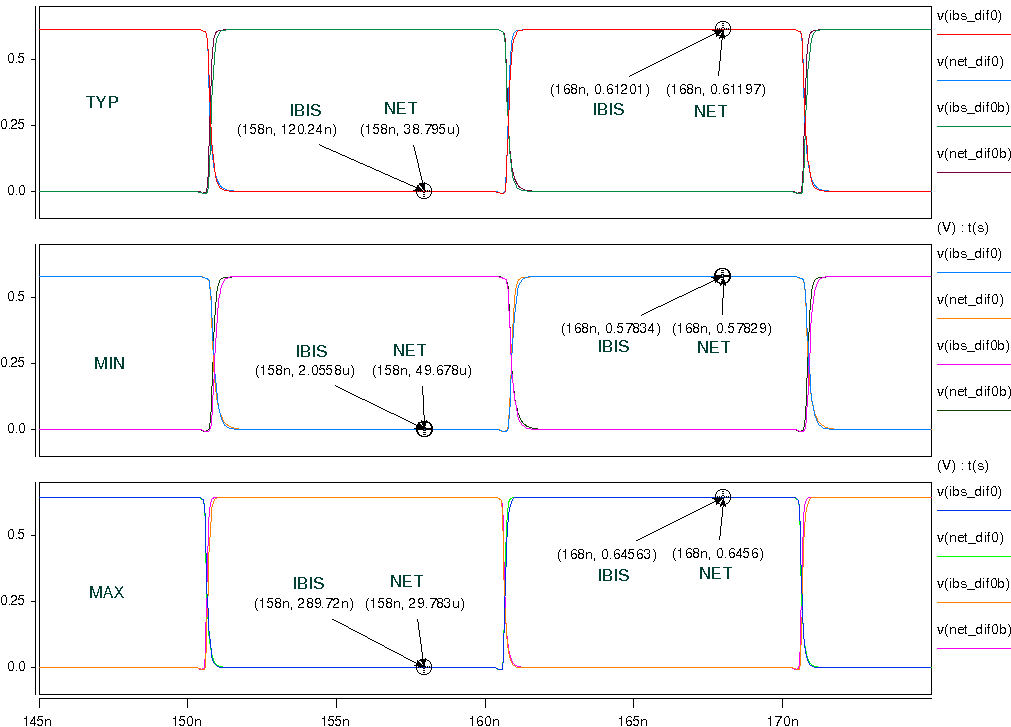 Simulation with package data.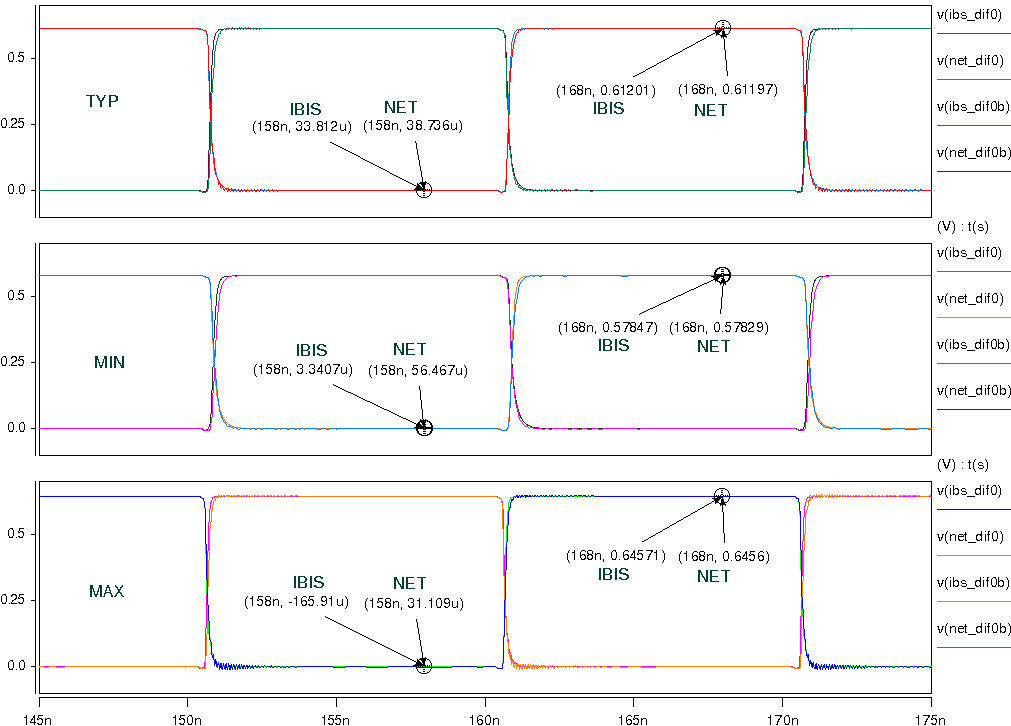 HCSL_0P6_SLOWSimulation without package data;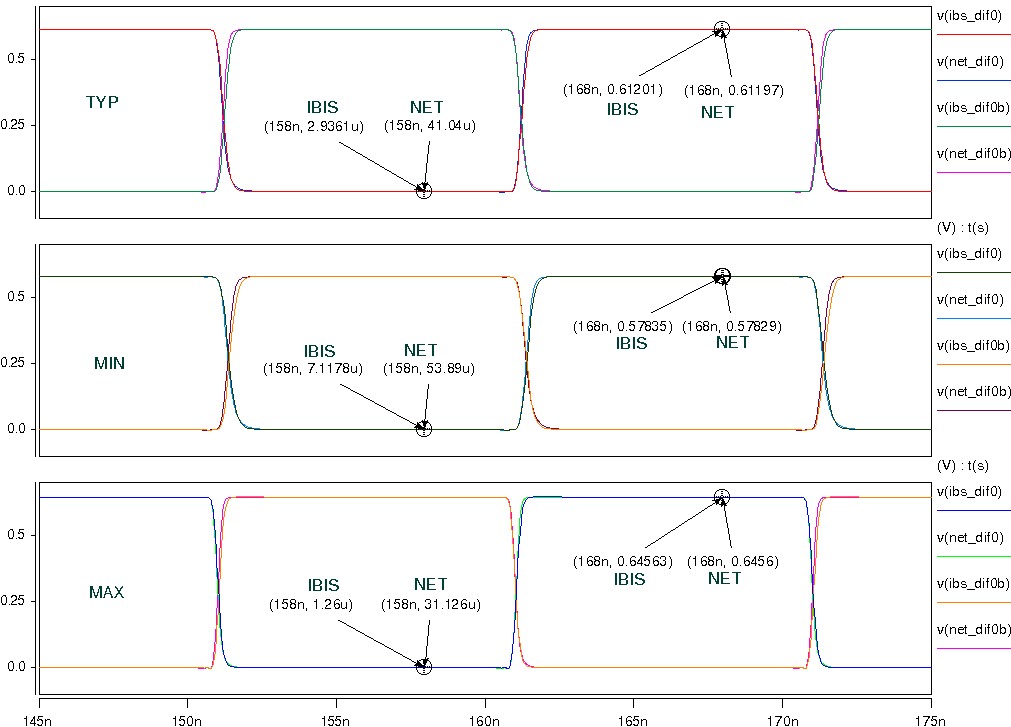 Simulation with package data.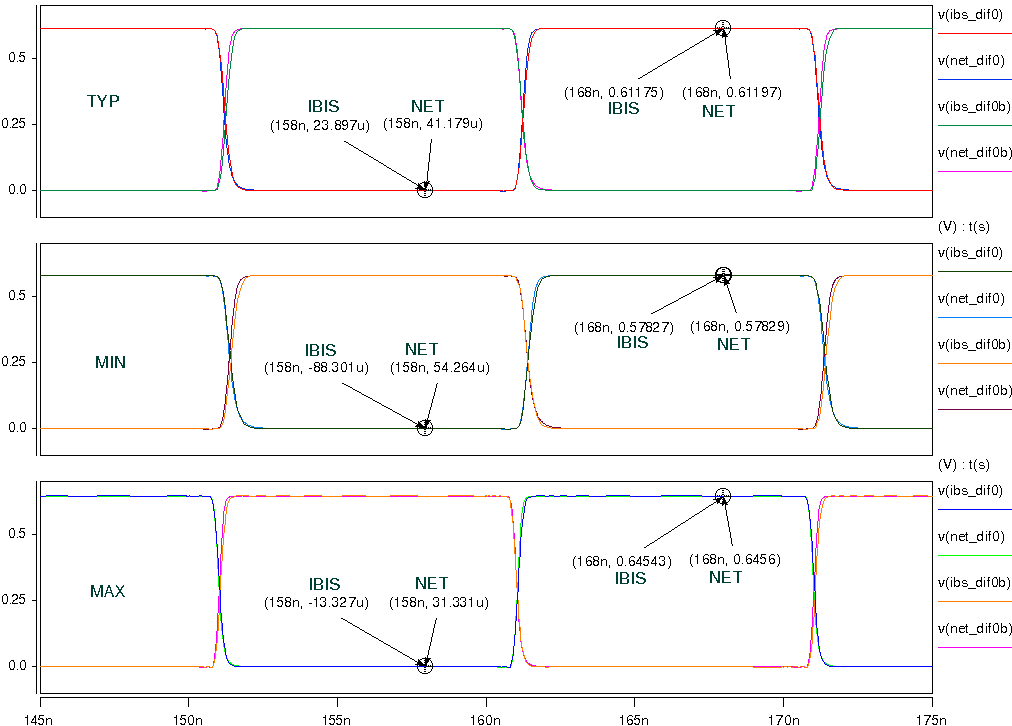 HCSL_0P7_FASTSimulation without package data;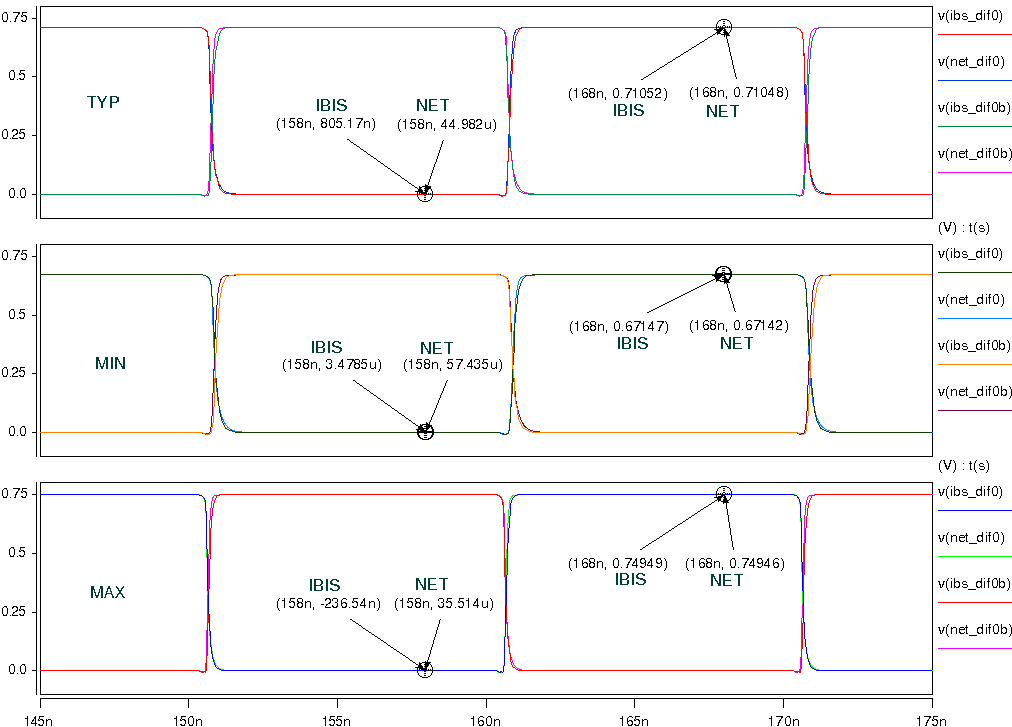 Simulation with package data.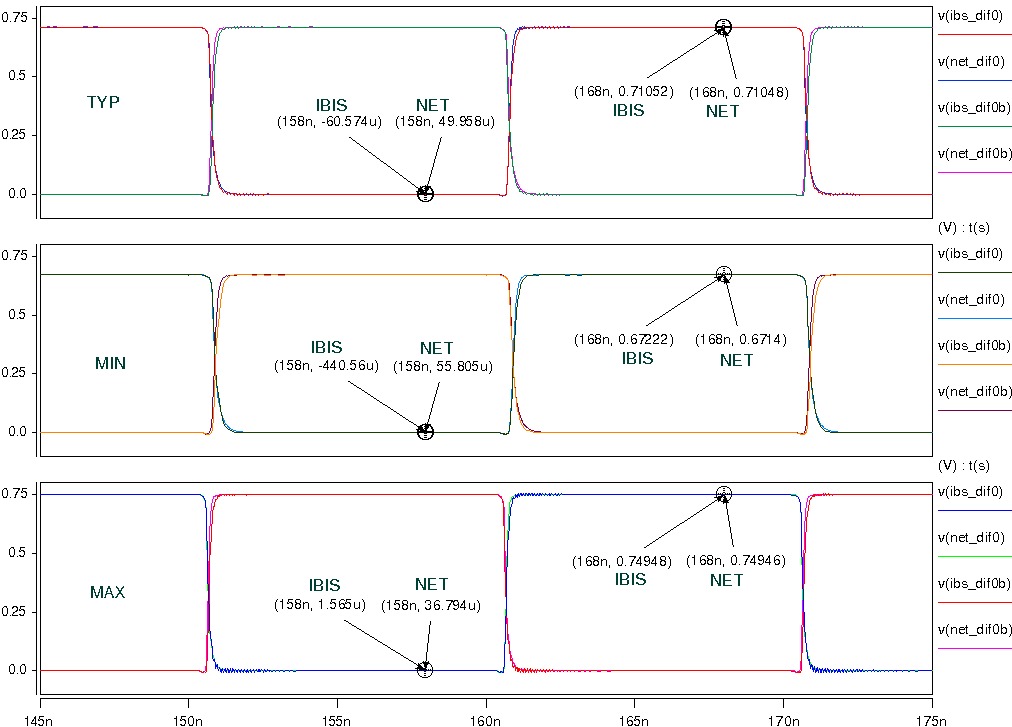 HCSL_0P7_SLOWSimulation without package data;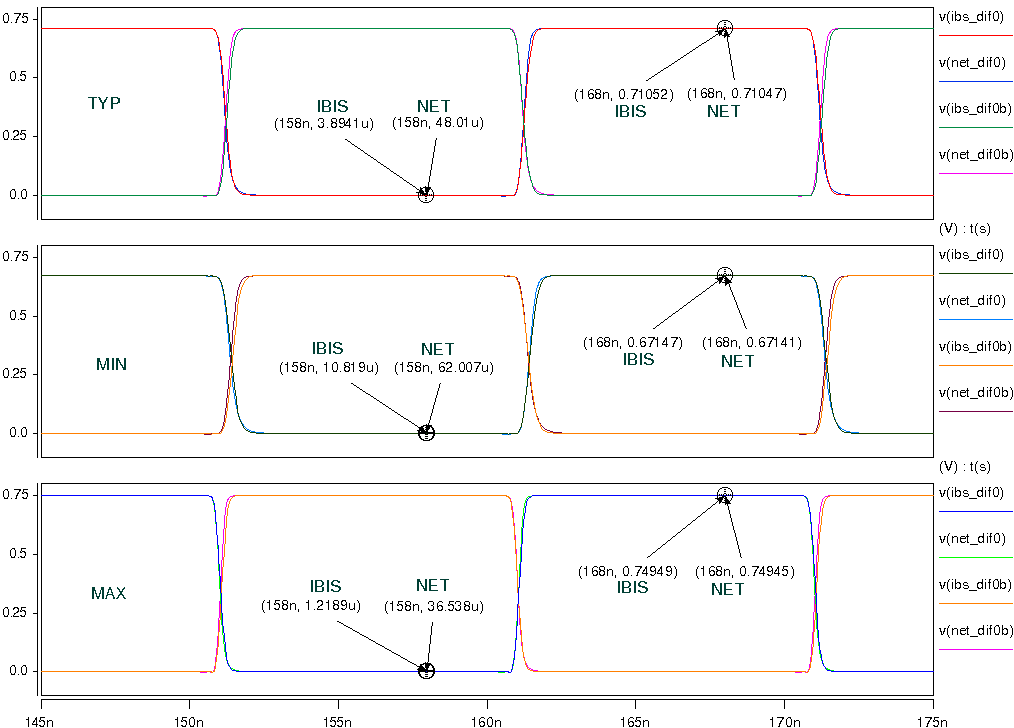 Simulation with package data.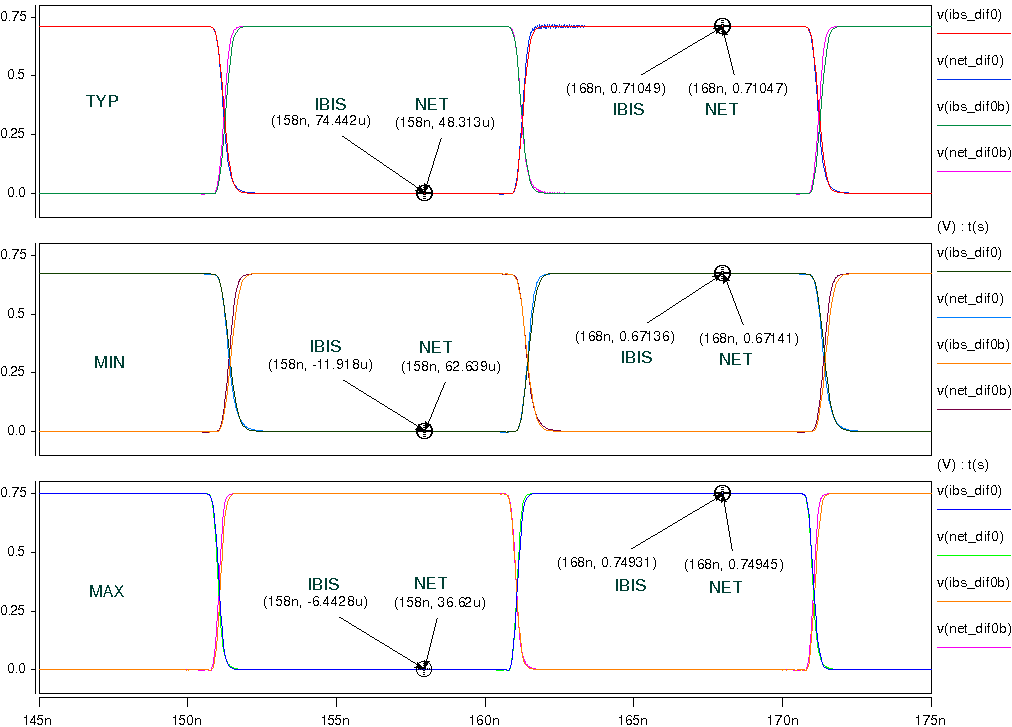 HCSL_0P8_FASTSimulation without package data;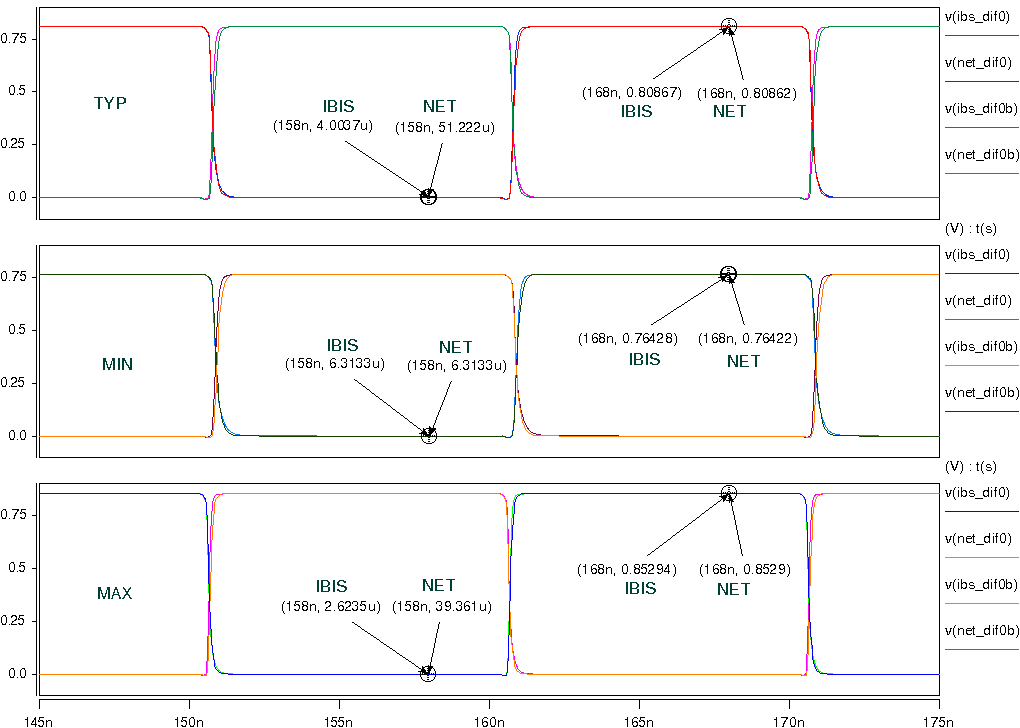 Simulation with package data.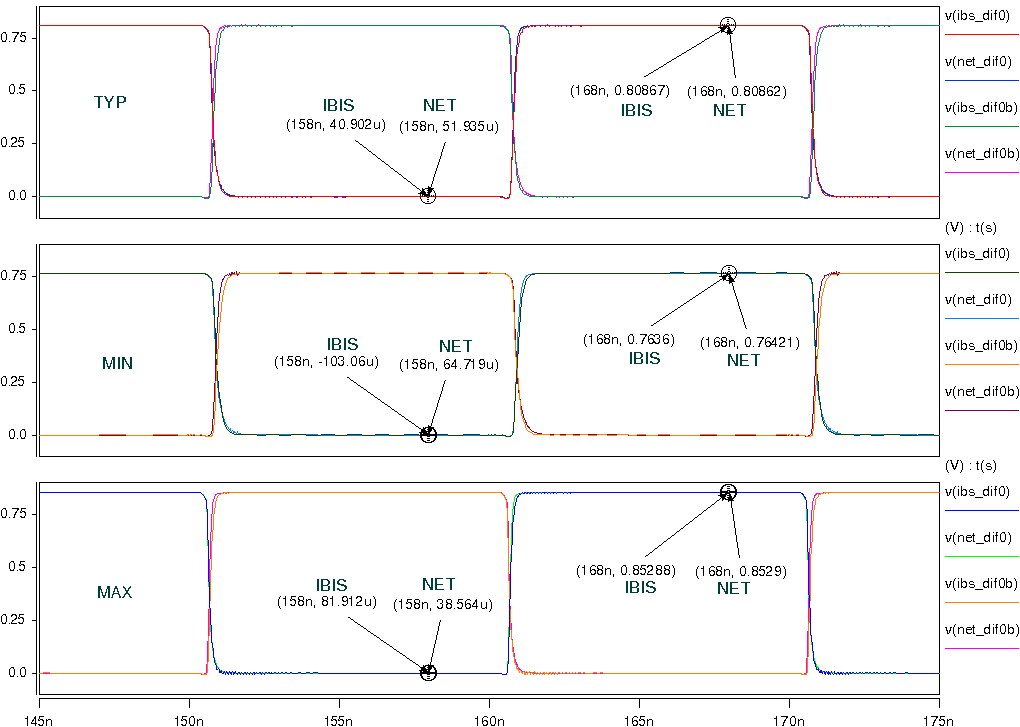 HCSL_0P8_SLOWSimulation without package data;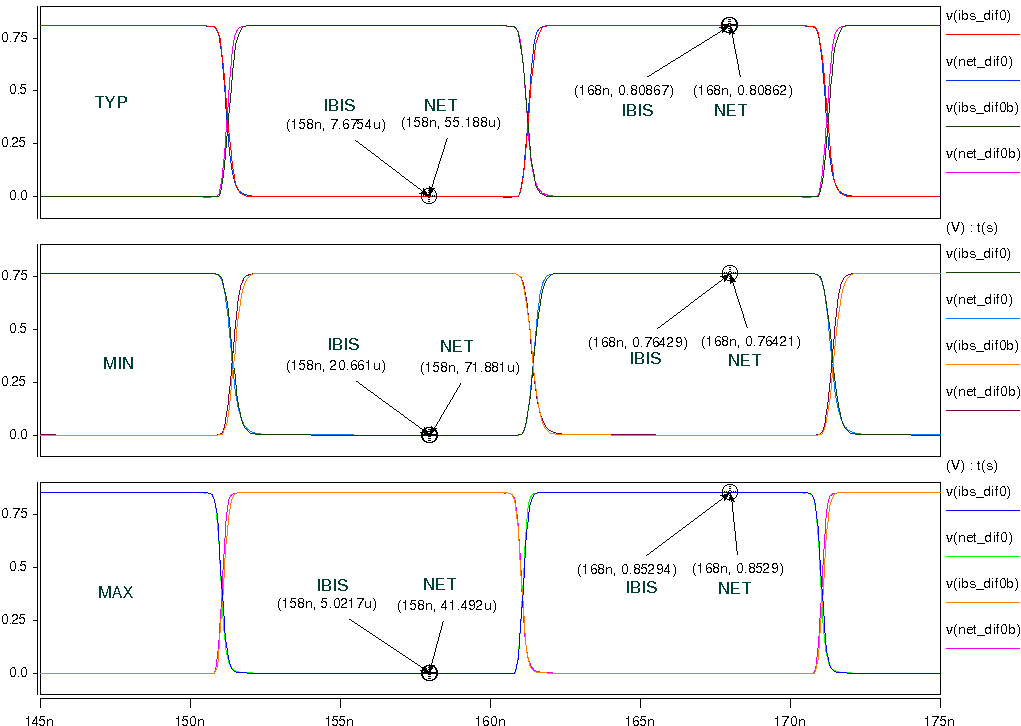 Simulation with package data.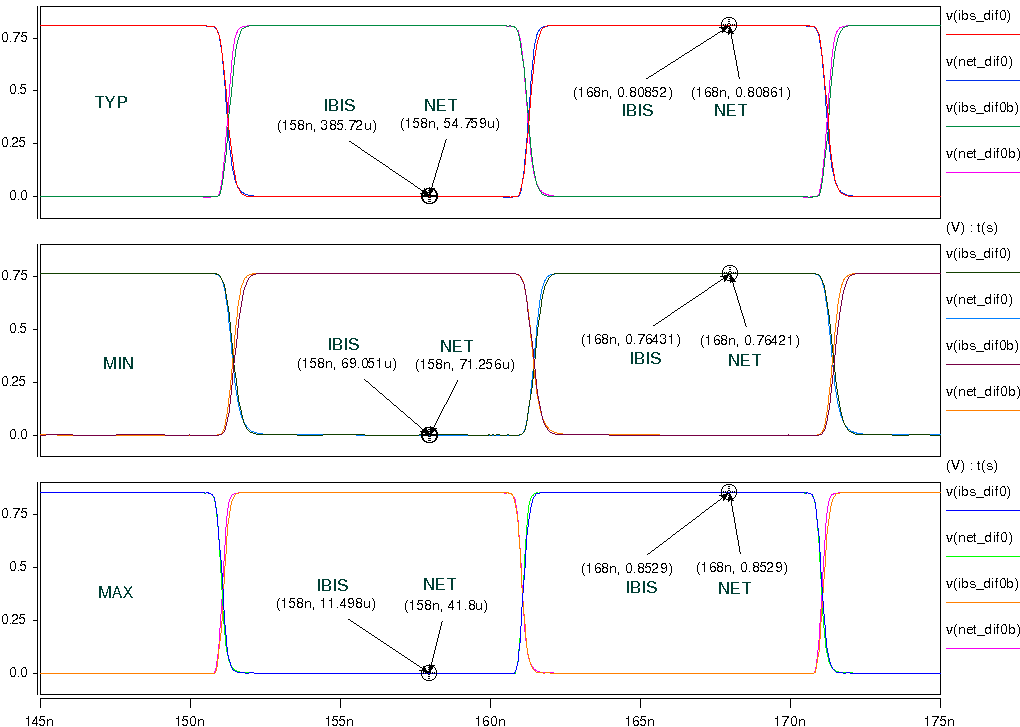 HCSL_0P9_FASTSimulation without package data;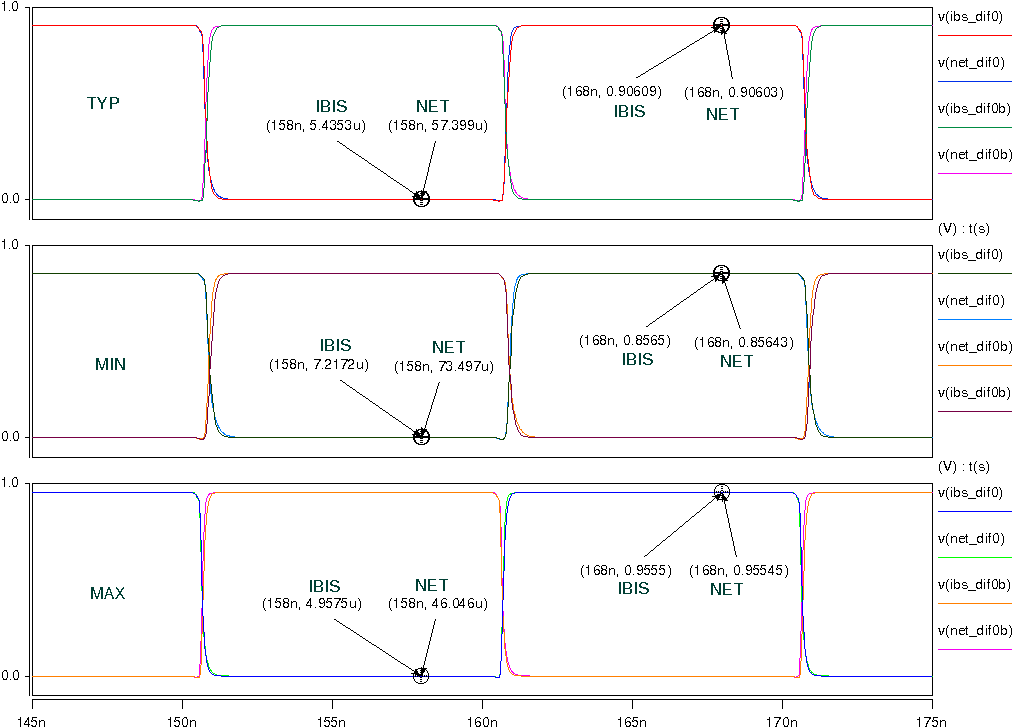 Simulation with package data.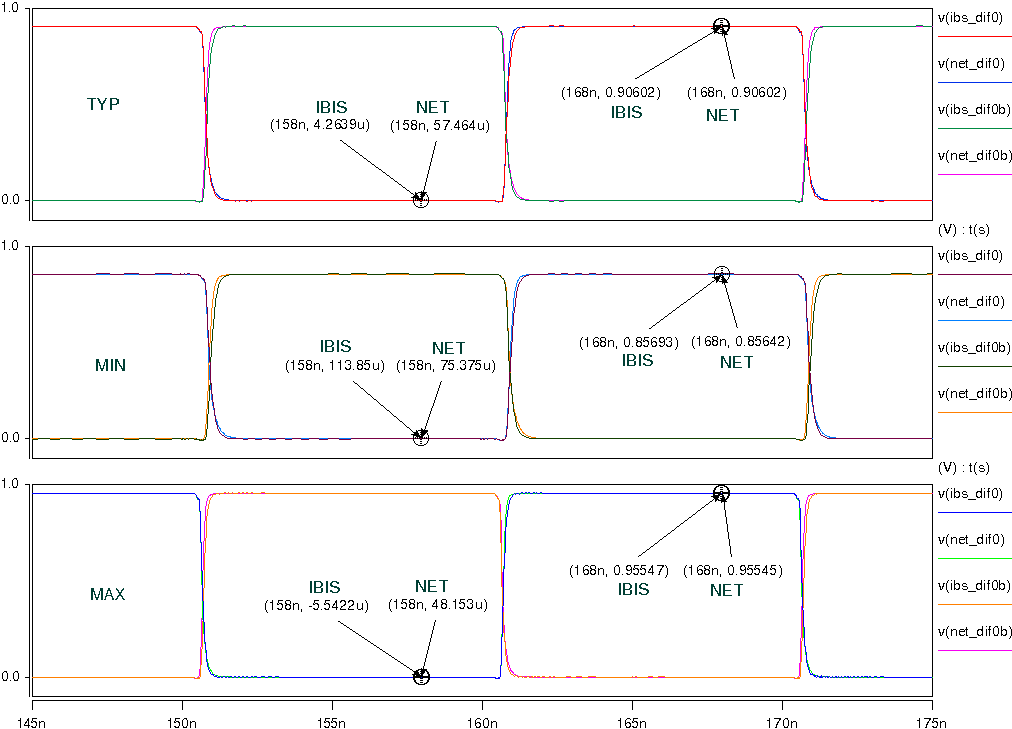 HCSL_0P9_SLOWSimulation without package data;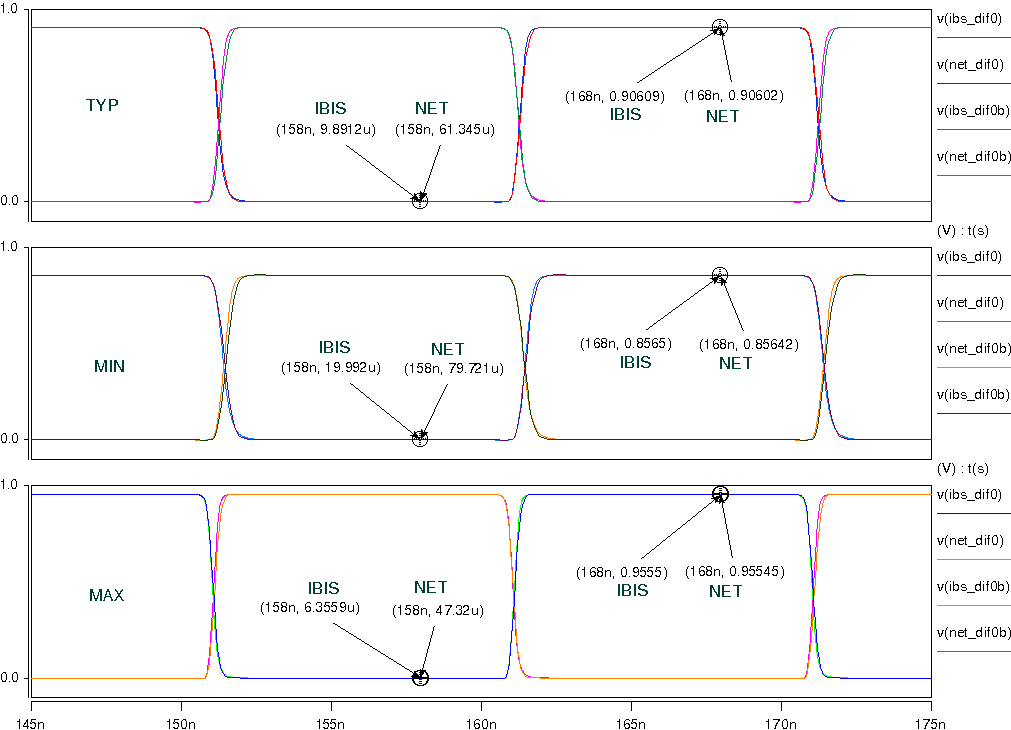 Simulation with package data.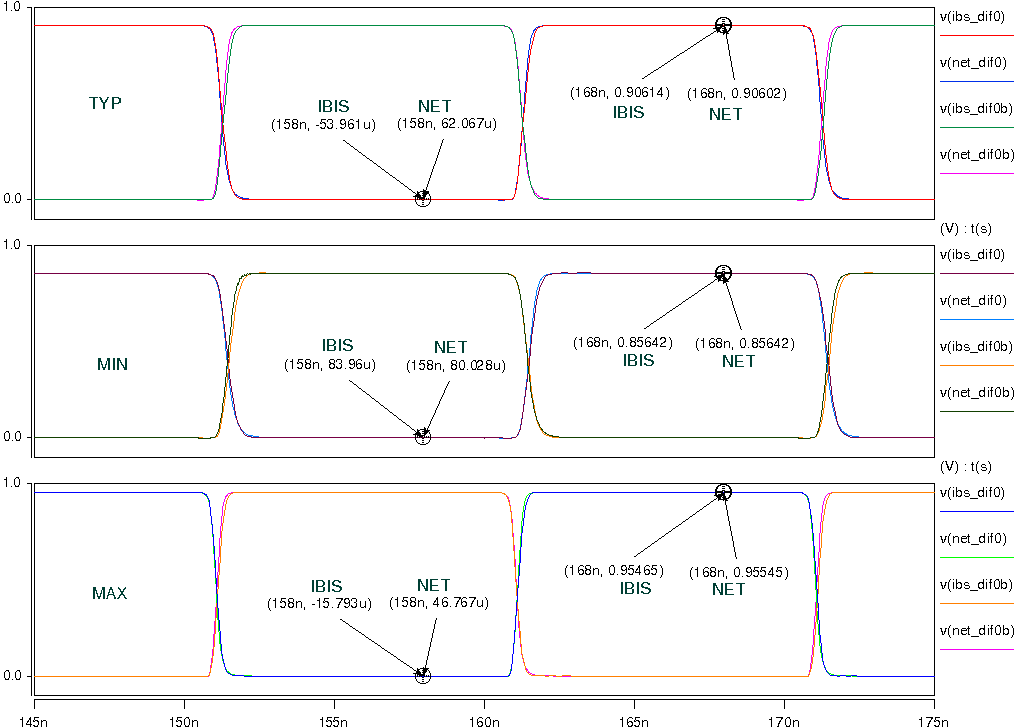 With 5-inch trace and 2pF pulldown capacitance to the HCSL:HCSL_0P6_FASTSimulation without package data;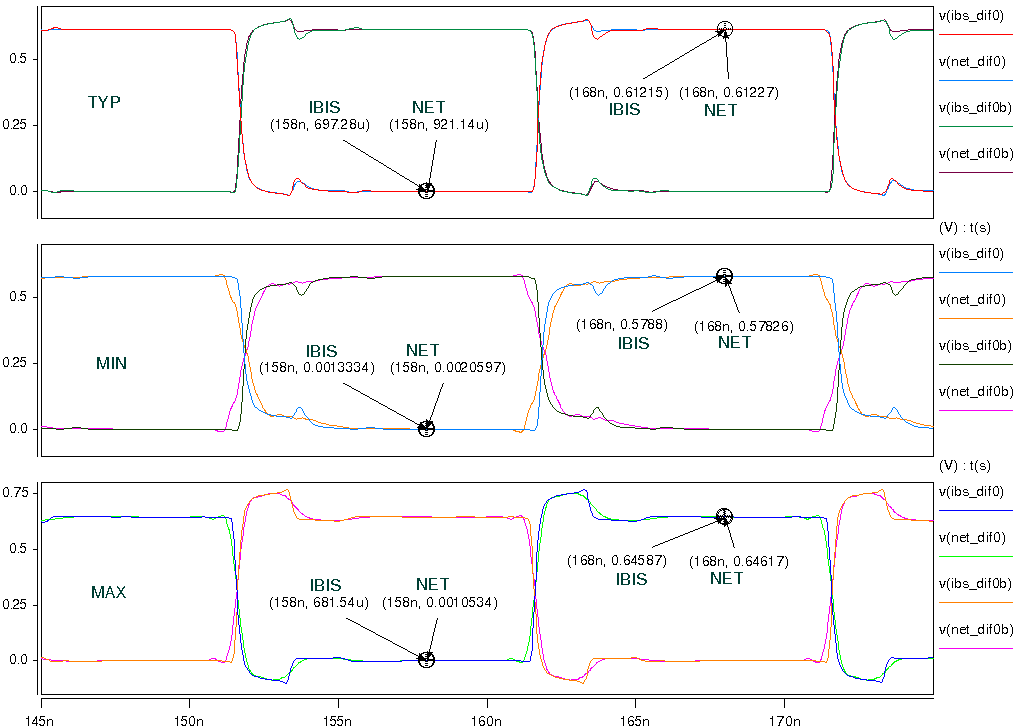 Simulation with package data.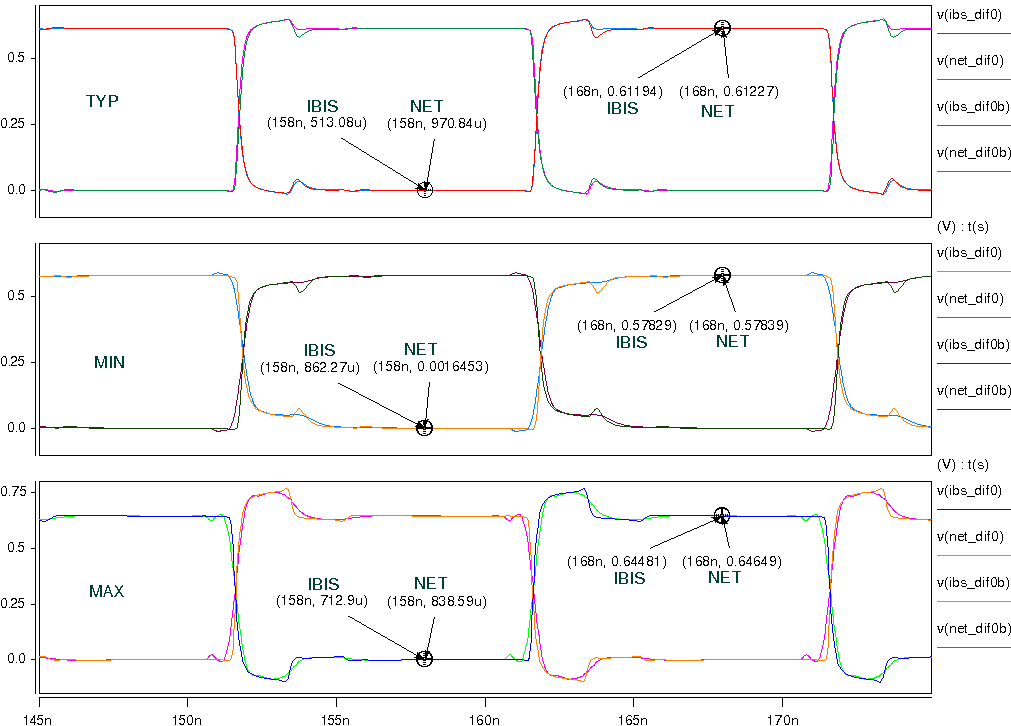 HCSL_0P6_SLOWSimulation without package data;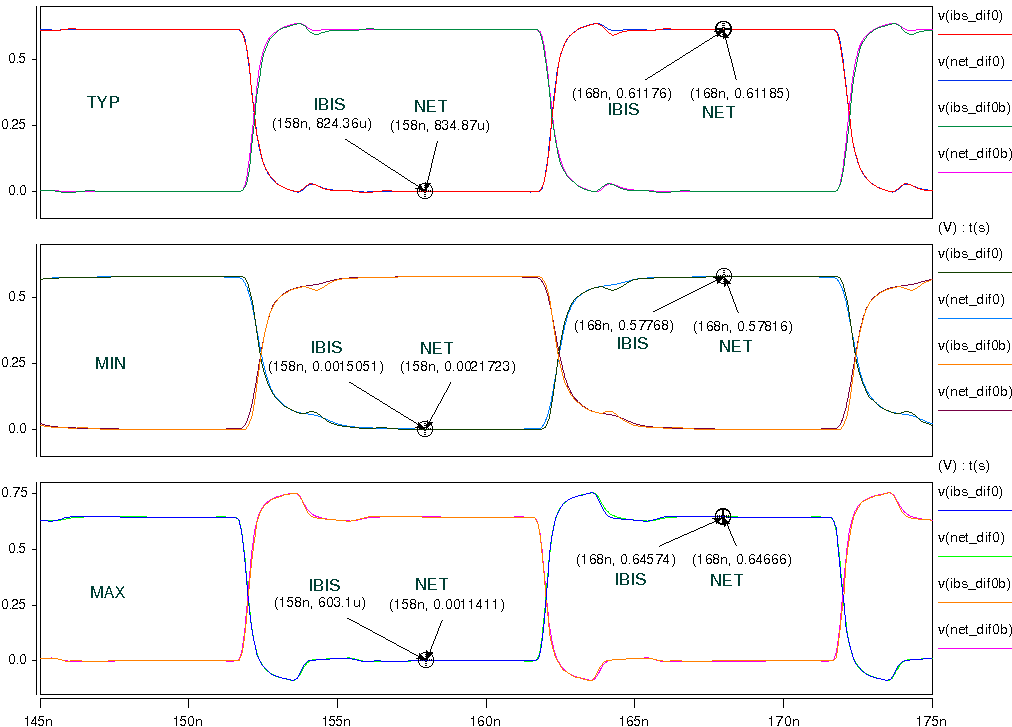 Simulation with package data.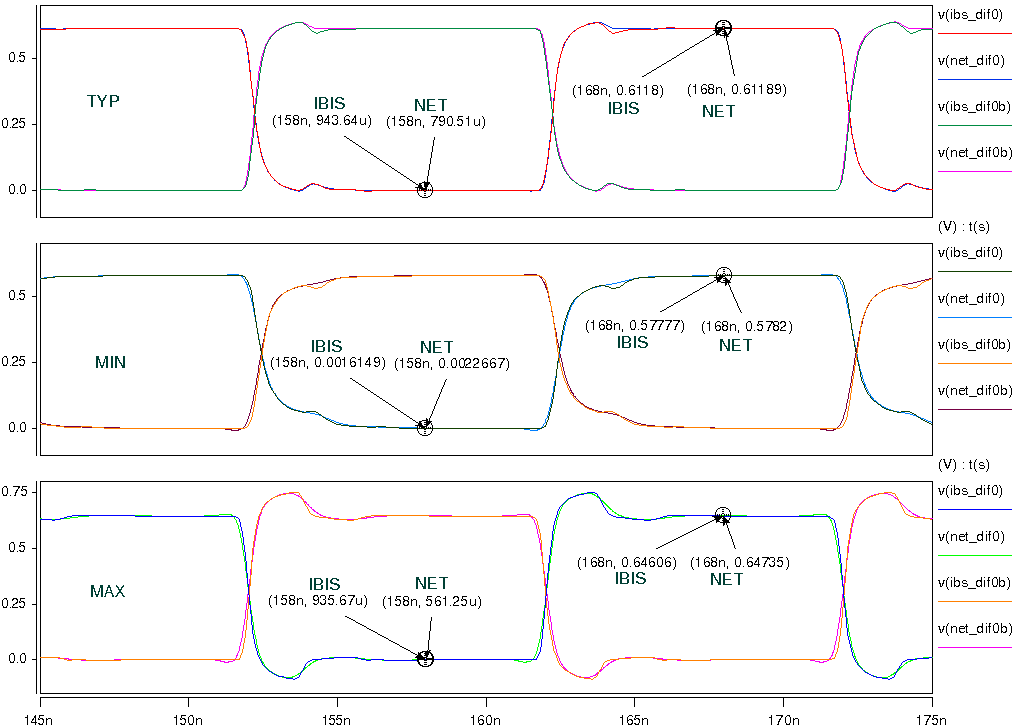 HCSL_0P7_FASTSimulation without package data;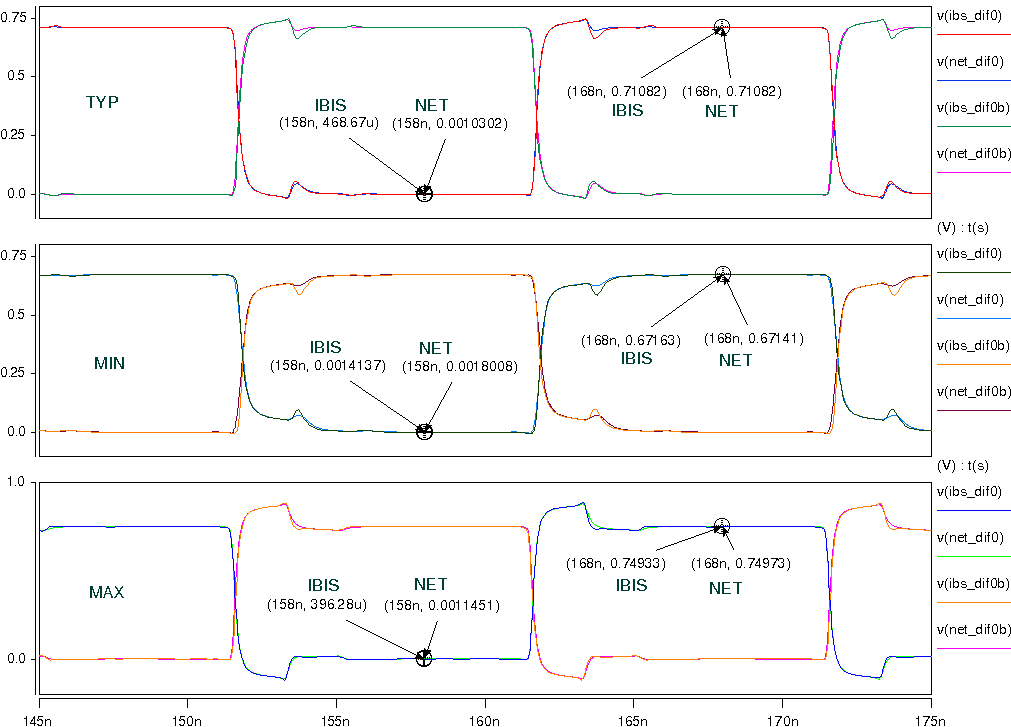 Simulation with package data.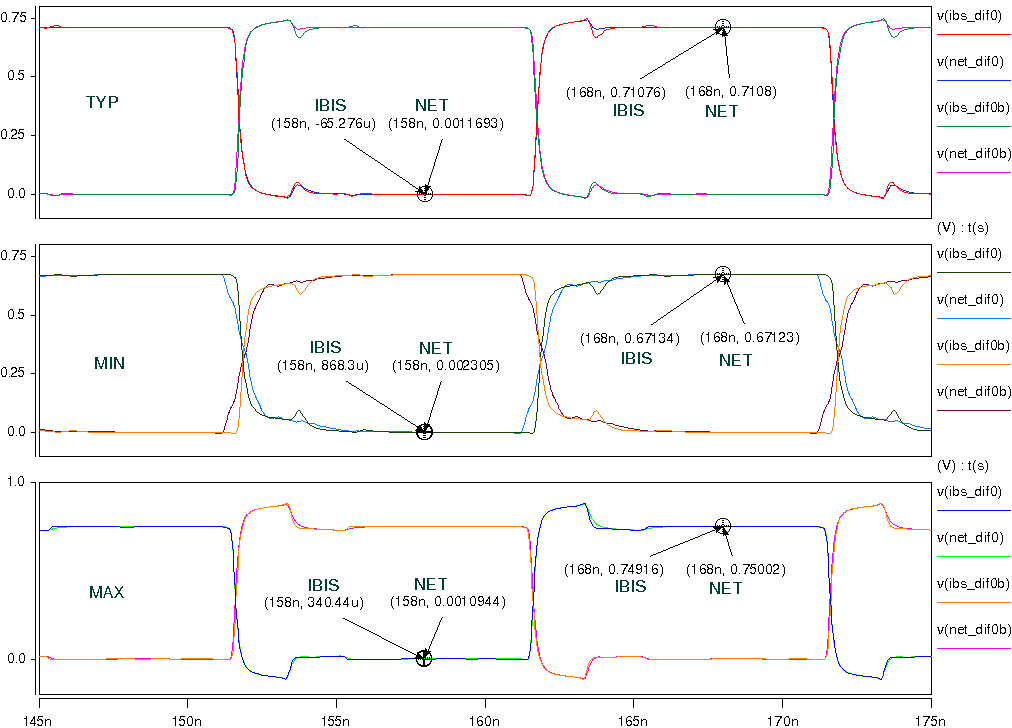 HCSL_0P7_SLOWSimulation without package data;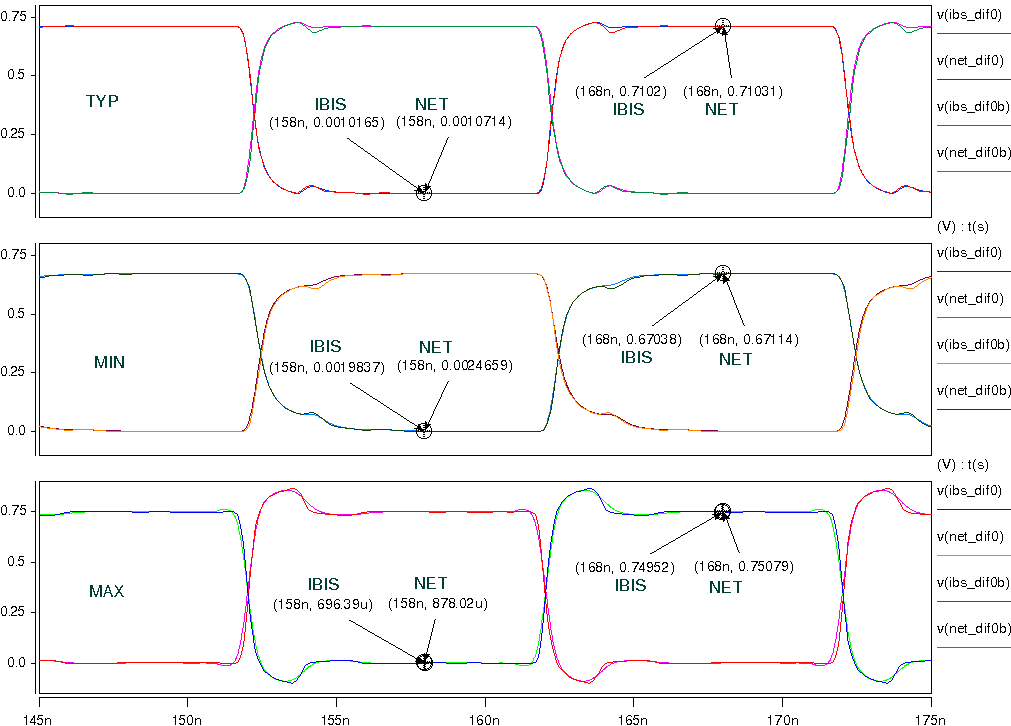 Simulation with package data.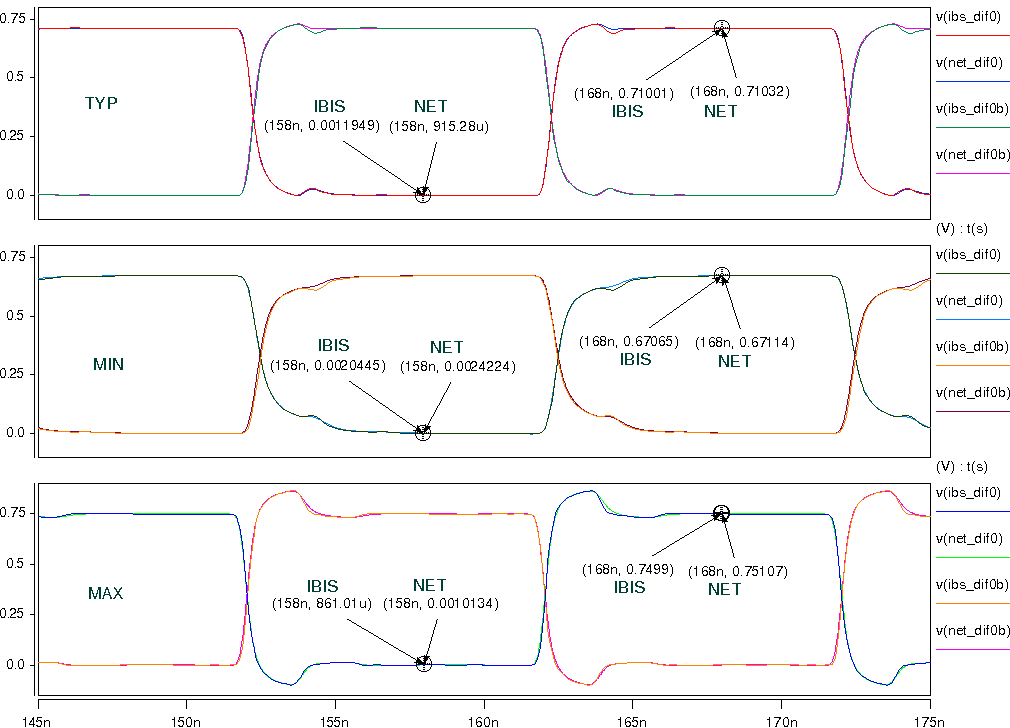 HCSL_0P8_FASTSimulation without package data;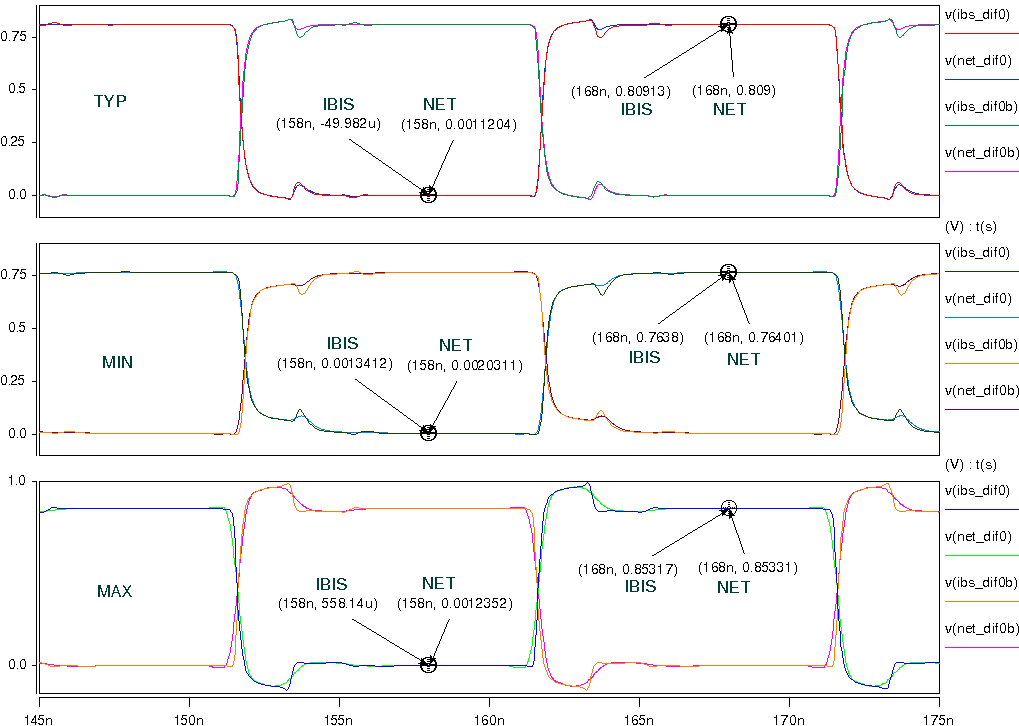 Simulation with package data.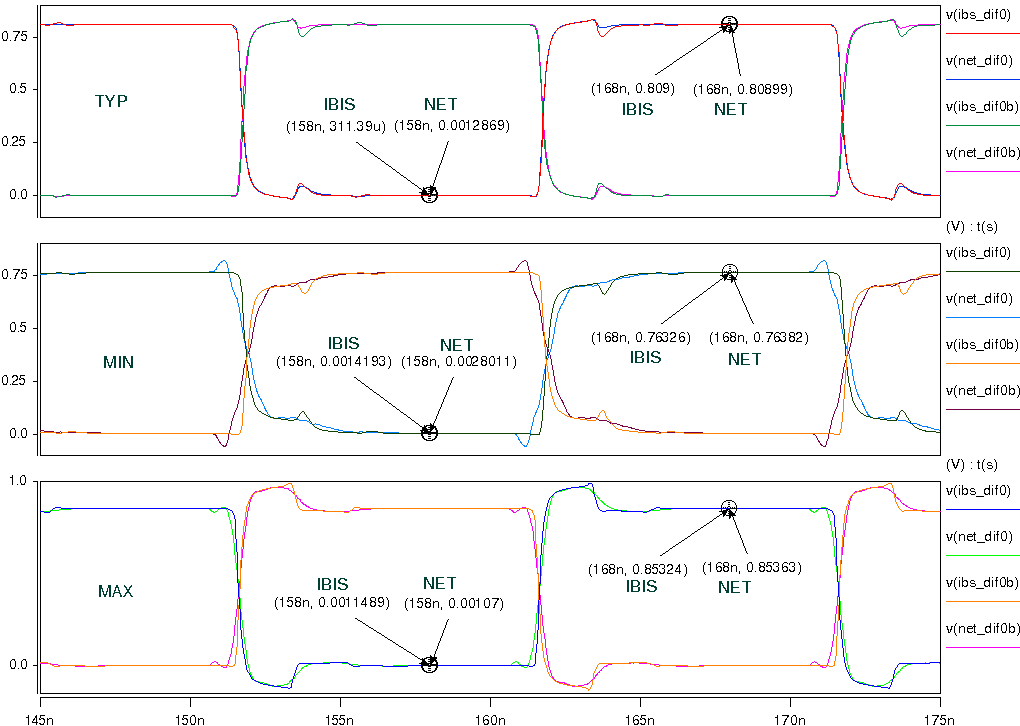 HCSL_0P8_SLOWSimulation without package data;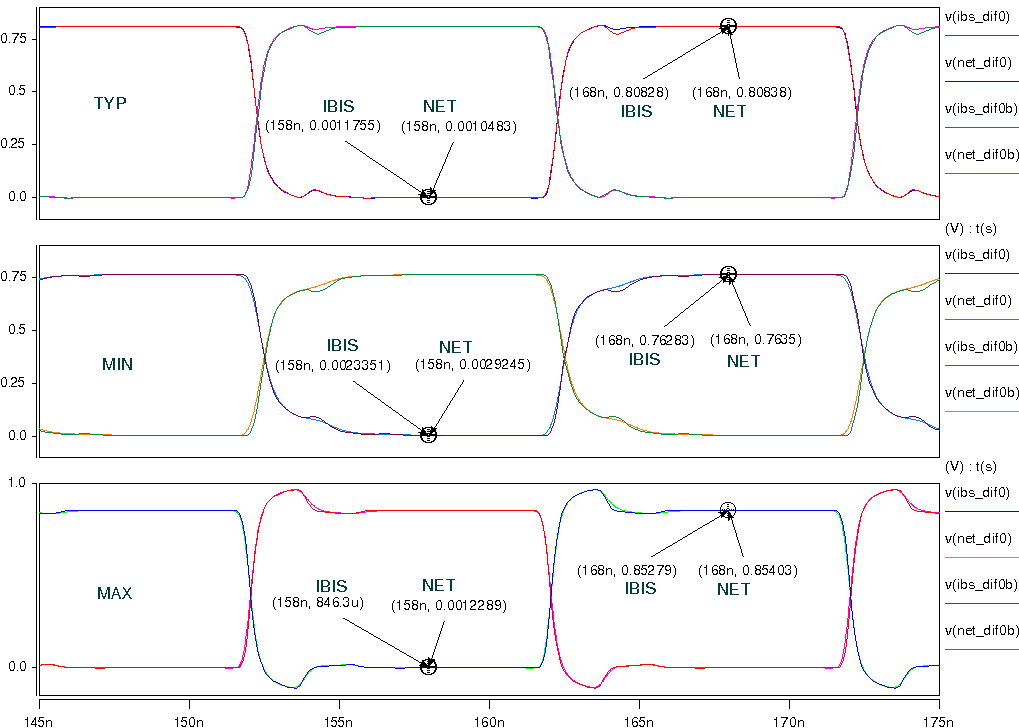 Simulation with package data.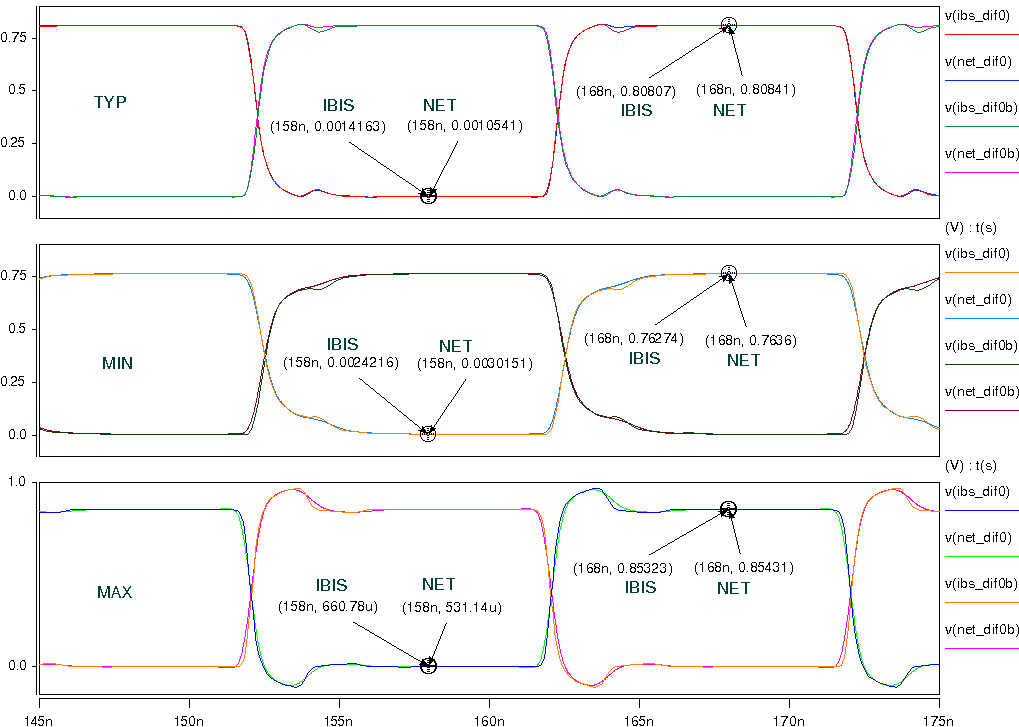 HCSL_0P9_FASTSimulation without package data;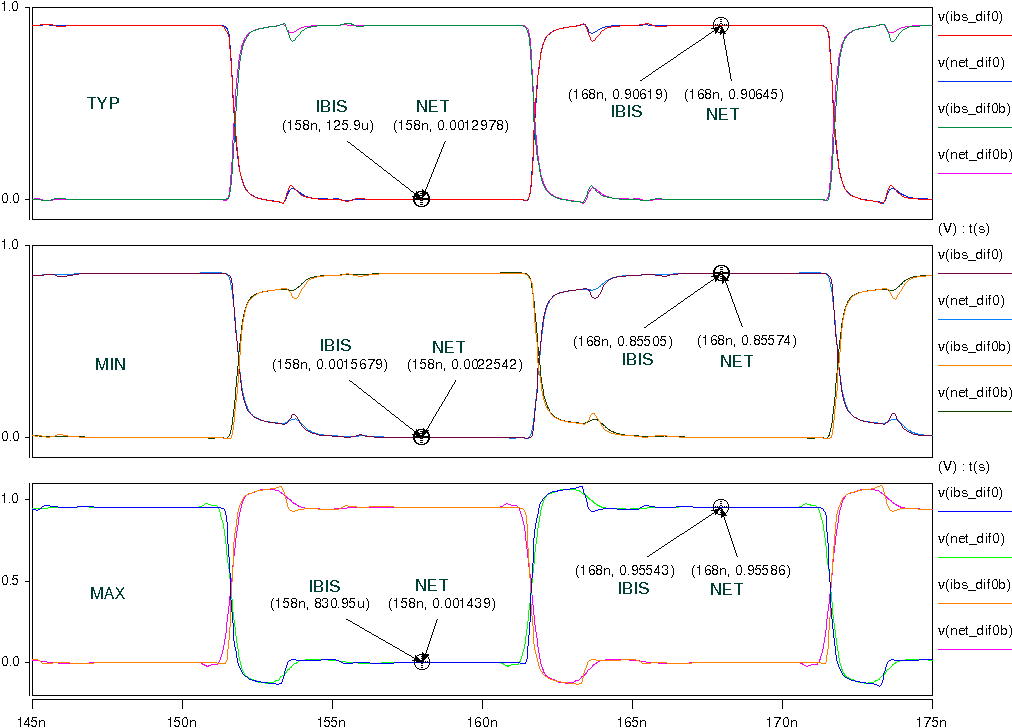 Simulation with package data.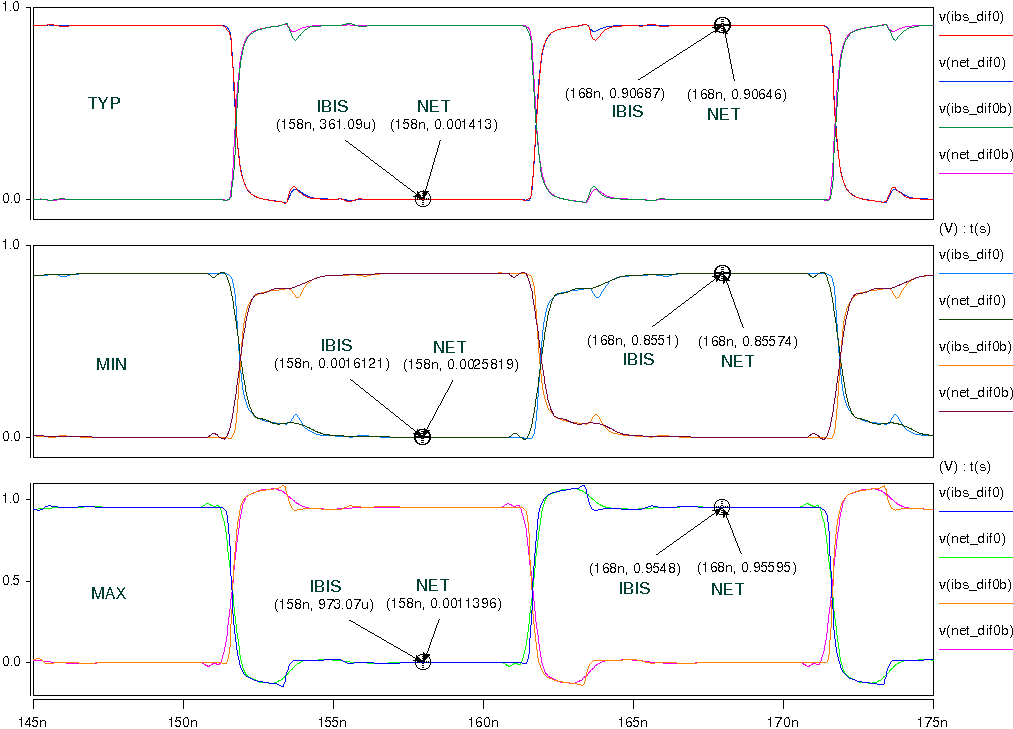 HCSL_0P9_SLOWSimulation without package data;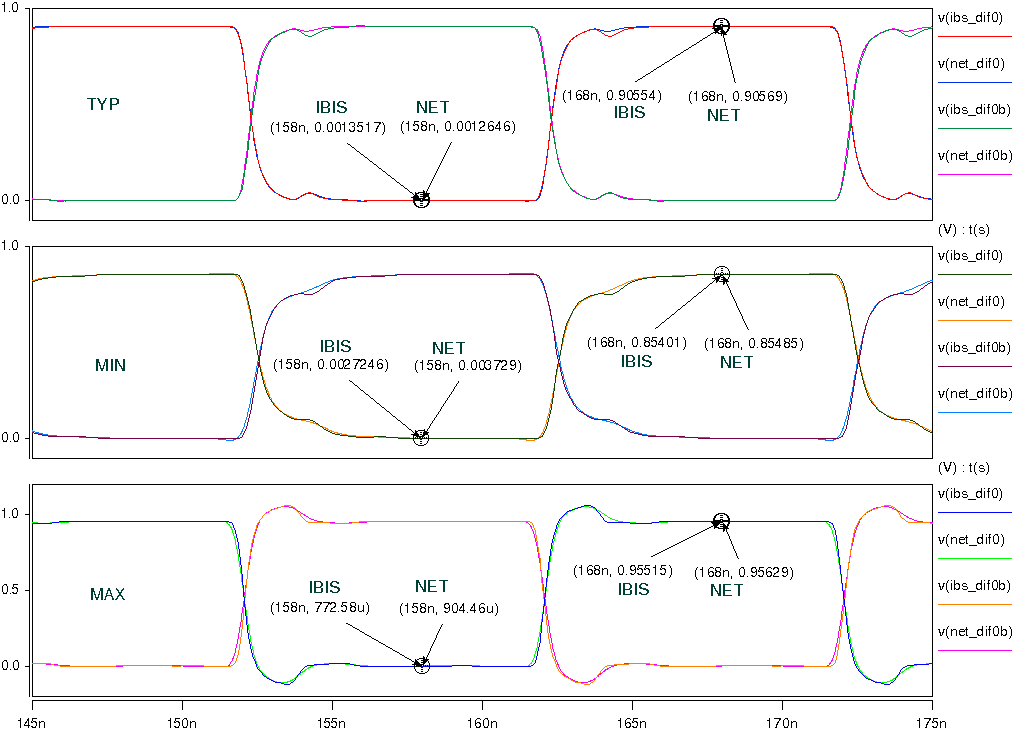 Simulation with package data.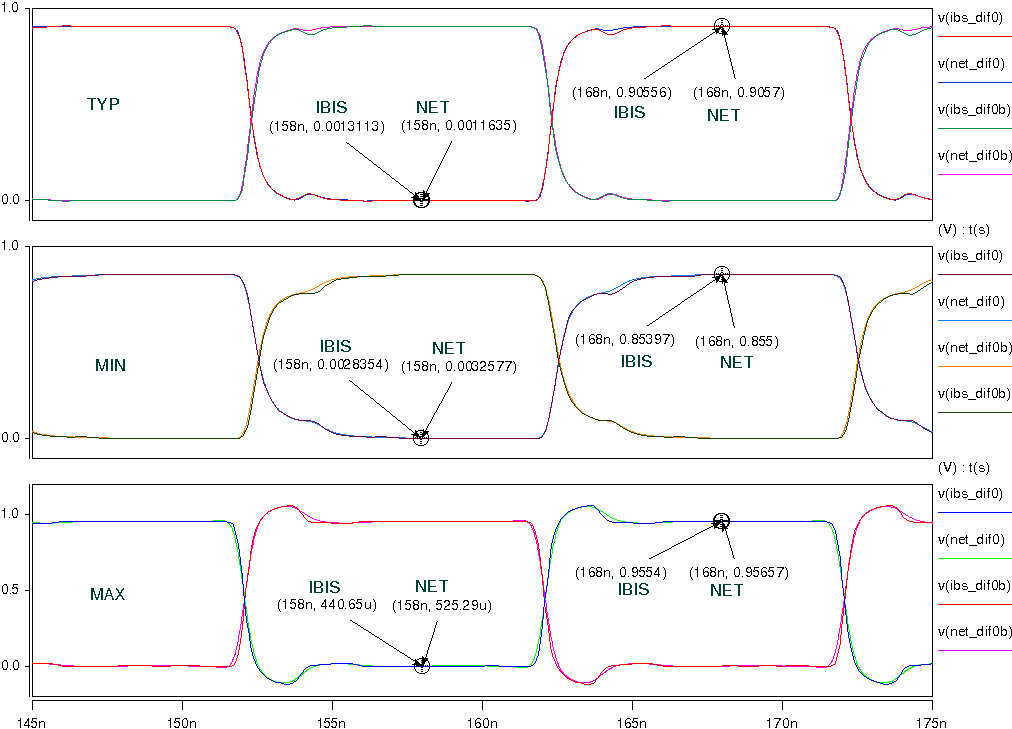 